Sample Assessment Tasks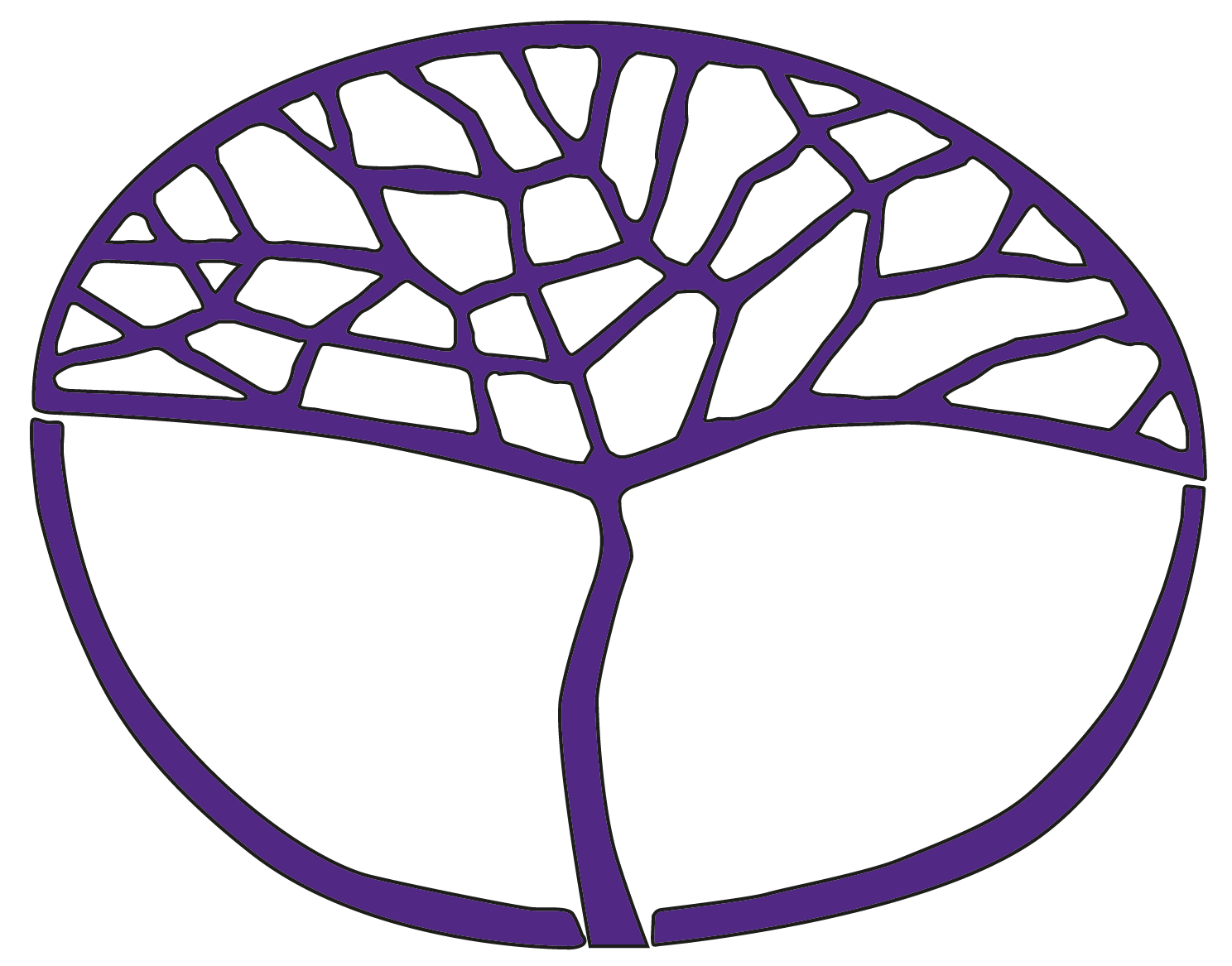 Ancient History (Greece)ATAR Year 11Acknowledgement of CountryKaya. The School Curriculum and Standards Authority (the Authority) acknowledges that our offices are on Whadjuk Noongar boodjar and that we deliver our services on the country of many traditional custodians and language groups throughout Western Australia. The Authority acknowledges the traditional custodians throughout Western Australia and their continuing connection to land, waters and community. We offer our respect to Elders past and present.Copyright© School Curriculum and Standards Authority, 2023This document – apart from any third-party copyright material contained in it – may be freely copied, or communicated on an intranet, for non-commercial purposes in educational institutions, provided that the School Curriculum and Standards Authority (the Authority) is acknowledged as the copyright owner, and that the Authority’s moral rights are not infringed.Copying or communication for any other purpose can be done only within the terms of the Copyright Act 1968 or with prior written permission of the Authority. Copying or communication of any third-party copyright material can be done only within the terms of the Copyright Act 1968 or with permission of the copyright owners.Any content in this document that has been derived from the Australian Curriculum may be used under the terms of the Creative Commons Attribution 4.0 International licence.DisclaimerAny resources such as texts, websites and so on that may be referred to in this document are provided as examples of resources that teachers can use to support their learning programs. Their inclusion does not imply that they are mandatory or that they are the only resources relevant to the course. Teachers must exercise their professional judgement as to the appropriateness of any they may wish to use.Sample assessment taskAncient History (Greece) – ATAR Year 11Task 1 – Unit 1Assessment type:	Historical inquiryConditions	Part A: Inquiry notes	(12 marks)	To be prepared over two weeks leading up to the in-class validation. Students undertake an inquiry and create summary notes. Students must submit summary notes as part of the complete inquiry task at the conclusion of the in-class validation	Part B: In-class validation – Extended answer	(25 marks)	To be written in 50 minutes, in class, under test conditions. The question is unseen, but students can access their inquiry notesTask weighting	10% of the school mark for this pair of units (inclusive of Part A: Inquiry notes)Part A: Inquiry notes 	(12 marks)Conduct an inquiry on weapons and warfare in the Persian Wars, taking summary notes. These notes may be used when writing the in-class validation. Summary notes are to be submitted with the 
in-class extended answer as a complete inquiry task.Sample assessment taskAncient History (Greece) – ATAR Year 11Unit 1 – Task 1Assessment type: 	Historical inquiryPart B: In-class validation – Extended answerInstructionsWrite a structured response to all parts of the question below.Question 1	(25 marks)Outline the differences between the Spartan and Athenian military forces during the Persian Wars.	(4 marks)Describe three actions undertaken by the Greeks in c. 490–481 BCE to prepare for war, using evidence in your response.	(8 marks)Discuss the reasons for the increased prestige of Athens during the Second Persian War of 
480–478 BCE.	(13 marks)Marking key for Sample Assessment Task 1 – Unit 1Part A: Inquiry notes	(12 marks)Marking key for Sample Assessment Task 1 – Unit 1Part B: Extended answer – In-class validation	(25 marks)Question 1Outline the differences between the Spartan and Athenian military forces during the Persian Wars.	(4 marks)Describe three actions undertaken by the Greeks in c. 490–481 BCE to prepare for war, using evidence in your response.	(8 marks)Discuss the reasons for the increased prestige of Athens during the Second Persian War of 
480–478 BCE.	(13 marks)Sample assessment taskAncient History (Greece) – ATAR Year 11Unit 2 – Task 6Assessment type:	Extended answerConditions	Total marks: 25 marks	Time for the task: 50 minutes	In class under test conditionsTask weighting	10% of the school mark for this pair of unitsInstructionsWrite a structured response to both parts of the question below. Question 1	(25 marks)Explain the changes in Athenian strategy during the Archidamian War with reference to the leadership of Pericles and Cleon.	(12 marks)Assess the reliability of Thucydides’ perspective on Athenian leadership during the Archidamian War.	(13 marks)Marking key for Sample Assessment Task 6 – Unit 2Question 1	(25 marks)Explain the changes in Athenian strategy during the Archidamian War with reference to the leadership of Pericles and Cleon.	(12 marks)Assess the reliability of Thucydides’ perspective on Athenian leadership during the Archidamian War.	(13 marks)Sample assessment taskAncient History (Greece) – ATAR Year 11Unit 2 – Task 7Assessment type:	Short answerConditions	Total marks: 24 marksTime for the task: 50 minutesIn class under test conditionsTask weighting	10% of the school mark for this pair of unitsThere are five questions. You must answer four questions. Write your answers in the spaces provided.Question 1	(6 marks)Answer both parts of the question.Outline the arguments for and against an expedition to Sicily made by Alcibiades and Nicias to the Athenian Assembly.	(4 marks)Identify the reasons for the decisions made by the Athenian Assembly after the debate between Nicias and Alcibiades.	(2 marks)Question 2	(6 marks)Answer both parts of the question.Outline two strategic actions taken by the Athenians in Sicily.	(4 marks)Identify the outcomes of these two strategic actions during the campaign in Sicily.	(2 marks)Question 3	(6 marks)Answer both parts of the question.Describe in detail Alcibiades’ actions in the Oligarchic Coup of 411 BCE.	(3 marks)Describe in detail the actions of the fleet at Samos in the Oligarchic Coup of 411 BCE.	(3 marks)Question 4	(6 marks)Describe three outcomes of the battle at Arginusae in 406 BCE, making links between cause and effect in your response.Question 5	(6 marks)Explain in detail the role of Persian intervention in the defeat of Athens during the Decelean/Ionian War. Draw links between Persian interventions and the declining strength/advantage of the Athenians to support your answer.Marking key for Sample Assessment Task 7 – Unit 2	(24 marks)Question 1	(6 marks)Outline the arguments for and against an expedition to Sicily made by Alcibiades and Nicias to the Athenian Assembly.	(4 marks)Outline the arguments for and against an expedition to Sicily made by Alcibiades and Nicias to the Athenian Assembly.	(2 marks)Question 2	(6 marks)Outline two strategic actions taken by the Athenians in Sicily.	(4 marks)Identify the outcomes of these two strategic actions during the campaign in Sicily.	(2 marks)Question 3	(6 marks)Describe in detail Alcibiades’ actions in the Oligarchic Coup of 411 BCE.	(3 marks)Describe in detail the actions of the fleet at Samos in the Oligarchic Coup of 411 BCE.	(3 marks)Question 4	(6 marks)Describe three outcomes of the battle at Arginusae in 406 BCE, making links between cause and effect in the response.Question 5	(6 marks)Explain in detail the role of Persian intervention in the defeat of Athens during the Decelean/Ionian War. Draw links between Persian interventions and the declining strength/advantage of the Athenians to support your answer.DescriptionMarksExplanation and communication Develops a framework that:Develops a framework that:uses headings and sub-headings to categorise summary points appropriatelyorganises notes in a clear, ordered and coherent fashionprovides a breadth of contentapplies appropriate referencing techniques accurately and consistently. 4uses headings and sub-headings to order content into some relevant categories organises notes in a clear fashionprovides some breadth of contentapplies referencing techniques, may include some inaccuracies.3uses some headings and sub-headings to order content into a few categories organises notes in a clear fashionprovides limited breadth of contentlists references.2uses some headings and sub-headings to order content provides limited contentlists references.1Subtotal/4Analysis and use of sources Analysis and use of sources analyses, interprets and synthesises evidence from ancient and modern sources to support the development of a historical argumentevaluates the reliability and usefulness of sources to develop informed judgements that support a historical argumentidentifies a range of perspectives and/or interpretationsannotates ancient sources clearly4attempts to analyse, interpret and/or synthesise evidence from ancient and modern sources attempts to assess the reliability and usefulness of sources identifies different perspectives and/or interpretationsannotates ancient sources, may include some inaccuracies 3identifies some evidence from ancient and modern sources attempts to make some assessment of the reliability or usefulness of sources identifies a different perspective or interpretationattempts to annotate sources, includes inaccuracies2annotates ancient or modern sources, includes inaccuraciesoridentifies some evidence or different perspectives1Subtotal/4Chronology terms and conceptsChronology terms and conceptsDemonstrates an understanding of the historical narrative (the key features of the military at the time of the Persian War and the increasing prestige of Athens through the Persian Wars) by:Demonstrates an understanding of the historical narrative (the key features of the military at the time of the Persian War and the increasing prestige of Athens through the Persian Wars) by:selecting the most significant events for the inquiry focus and accurately sequencing events identifying specific people, places and ideas relevant to the inquiry focususing specific terminology relevant to the historical society4selecting some key significant events for the inquiry focus and sequencing most of the eventsidentifying some of the specific people, places and ideas relevant to the inquiry focususing some terminology relevant to the historical society3selecting some significant events for the inquiry focus and sequencing the events with inaccuraciesidentifying some people, places and/or ideas relevant to the inquiry focususing limited terminology relevant to the historical society2identifying some of the events, people, places or ideas linked to the inquiry1Subtotal/4Total/12DescriptionMarksOutlines the differences between the Spartan and Athenian military forces during the Persian Wars by:identifying the key features of the military (especially army) in Spartaidentifying the key features of the military (especially navy) in Athensoutlining the differences between the two with reference to specific detailusing relevant historical terminology. 4Outlines some differences between the Spartan and Athenian military forces during the Persian Wars by:identifying most features of the military (especially army) in Spartaidentifying most features of the military (especially navy) in Athensidentifying the differences between the two with reference to some specific detailusing some relevant historical terminology.3Identifies a few differences between the Spartan and Athenian military forces during the Persian Wars by:identifying a feature/s of the military (especially army) in Sparta and identifying a feature/s of the military (especially navy) in Athensoridentifying a difference between the two with reference to some specific detail.2Makes general comments about the differences between the Spartan and Athenian military forces during the Persian Wars 1Total/4Answers may includeAnswers may includeSparta’s embedded custom of military training in the agoge and regular war with the helots made their hoplite phalanxes an unmatched offensive force.Athens’ investment in triremes and training of thetes as sailors under Themistocles’ leadership ensured they were ready for offensive action.Sparta and Athens were similarly strong but had opposite areas of strength and capacity. Sparta leading a land army bound to the Peloponnese and central Greece, and Athens a sea power with allies around the Aegean.Sparta’s embedded custom of military training in the agoge and regular war with the helots made their hoplite phalanxes an unmatched offensive force.Athens’ investment in triremes and training of thetes as sailors under Themistocles’ leadership ensured they were ready for offensive action.Sparta and Athens were similarly strong but had opposite areas of strength and capacity. Sparta leading a land army bound to the Peloponnese and central Greece, and Athens a sea power with allies around the Aegean.DescriptionMarksFor each action undertaken by the Greeks: 3 x 2 marksFor each action undertaken by the Greeks: 3 x 2 marksDescribes an action undertaken taken by the Greeks in c. 490–481 BCE to prepare for war, referring to the relevant historical narrative in their response2Lists a step taken by the Greeks in c. 490–481 BCE to prepare for war1Subtotal/6Use of evidence or examplesUse of evidence or examplesUses relevant evidence in their response2Uses an example in their response1Subtotal/2Total/8Answers may includeAnswers may includeHerodotus claims Athens consulted the oracle at Delphi, who advised the Athenians to build a wooden wall.In Athens, Themistocles defeated his political rival Aristides, who was then ostracised, and Themistocles became the leading voice in Athens. He insisted on using the funds from the silver mine in Laurium to build a fleet of approximately 200 ships.There was a need to respond to Xerxes’ ambassadors who encouraged the Greeks to give ‘earth and water’ (medise).The Congress at the Isthmus of Corinth in 481 BCE led to the Hellenic League, a defensive alliance of 31 mainland Greek states under Spartan leadership.The existing alliance of the Peloponnesian League was continued and the temporary truce of mainland Greek rivals was implemented.Herodotus claims Athens consulted the oracle at Delphi, who advised the Athenians to build a wooden wall.In Athens, Themistocles defeated his political rival Aristides, who was then ostracised, and Themistocles became the leading voice in Athens. He insisted on using the funds from the silver mine in Laurium to build a fleet of approximately 200 ships.There was a need to respond to Xerxes’ ambassadors who encouraged the Greeks to give ‘earth and water’ (medise).The Congress at the Isthmus of Corinth in 481 BCE led to the Hellenic League, a defensive alliance of 31 mainland Greek states under Spartan leadership.The existing alliance of the Peloponnesian League was continued and the temporary truce of mainland Greek rivals was implemented.DescriptionMarksDevelopment of argument/historical narrativeDevelopment of argument/historical narrativeConstructs a coherent and analytical argument/discussion that shows analysis of the historical narrative and/or the reliability of the ancient evidenceAddresses the question 7Constructs an argument/discussion that shows some assessment of the historical narrative and/or the reliability of the ancient evidenceAddresses the question6Presents relevant points/information in relation to the historical narrative and/or reliability of the ancient evidencePresents the response/discussion within a logical structureAddresses most aspects of the question5Presents some relevant points/information in relation to the historical narrative and/or reliability of the ancient evidenceIndicates direction for argument/discussionAttempts to address the question4Presents some points/information in relation to the historical narrativeAttempts to address the question3Makes generalisations and a few relevant statements in relation to the historical narrative and/or the question/topic2Makes general, disjointed statements in relation to the historical narrative or the topic/question1Subtotal/7Historical terminology/conceptsHistorical terminology/conceptsUses appropriate historical terms and concepts to support the answer2Uses some historical terms in the answer1Subtotal/2Use of evidence/sourcesUse of evidence/sourcesUses evidence effectively to provide some support for the argument/discussionMakes reference to relevant ancient and/or modern sources with accuracy and detail throughout their response4Uses evidence to provide some support for the argument/discussionMakes some reference to relevant ancient and/or modern sources with accuracy throughout their response3Uses some evidence in their responseMakes limited reference to this evidence2Presents some limited evidence with inaccuracies1Subtotal/4Total/13Answers may includeAnswers may includeThe significance of Athens’ victory at Salamis – this was a turning point in the warThe evidence of the superiority of Athens’ triremes and strategoi, and Themistocles’ leadershipThe comparison of victorious and proudly democratic Athens, backed by the demos (thetes) versus the defeated autocratic Persia which had been imposing taxes on the Ionian Greeks across the Aegean Athens’ willingness to extend their commitment beyond mainland Greece (Mycale and Sestos) The relative reluctance of Sparta to lead the Greeks or extend their interests beyond the PeloponneseThe issues of source material for Themistocles’ leadership: Herodotus, Thucydides and PlutarchThe context of Ionian vs Dorian kinship among the GreeksThe creation of the Delian League was evidence of Athens’ increased prestigeThe significance of Athens’ victory at Salamis – this was a turning point in the warThe evidence of the superiority of Athens’ triremes and strategoi, and Themistocles’ leadershipThe comparison of victorious and proudly democratic Athens, backed by the demos (thetes) versus the defeated autocratic Persia which had been imposing taxes on the Ionian Greeks across the Aegean Athens’ willingness to extend their commitment beyond mainland Greece (Mycale and Sestos) The relative reluctance of Sparta to lead the Greeks or extend their interests beyond the PeloponneseThe issues of source material for Themistocles’ leadership: Herodotus, Thucydides and PlutarchThe context of Ionian vs Dorian kinship among the GreeksThe creation of the Delian League was evidence of Athens’ increased prestigeDescriptionMarksDevelopment of argument/historical narrativeDevelopment of argument/historical narrativeConstructs a coherent argument that shows analysis of the historical narrative to explain fully the changes to Athenian strategy during the Archidamian War and the role of the leadership of Pericles and Cleon in the changesAddresses the question6Constructs an argument that shows some assessment of the historical narrative to explain the changes to Athenian strategy during the Archidamian War and the role of the leadership of Pericles and Cleon in the changes5Presents relevant points/information in relation to the historical narrative and the changes to Athenian strategy during the Archidamian War Makes some reference to the leadership of Pericles and CleonPresents the response/discussion within a logical structureAddresses most aspects of the question4Presents some points/information in relation to the historical narrative or the changes to strategy during the Archidamian War, or the leadership of Pericles and CleonAttempts to address the question3Makes generalisations and a few relevant statements in relation to the historical narrative and/or the question2Makes general, disjointed statements in relation to the historical narrative or the question1Subtotal/6Historical terminology/conceptsHistorical terminology/conceptsUses appropriate historical terms and concepts to support their answer2Uses some historical terms in their answer1Subtotal/2Use of evidence/sourcesUse of evidence/sourcesUses evidence effectively to provide some support for the argument/explanationMakes reference to relevant ancient and/or modern sources with accuracy and detail throughout their response4Uses evidence to provide some support for the argument/explanationMakes some reference to relevant ancient and/or modern sources with accuracy in the response3Uses some evidence in their responseMakes limited reference to this evidence2Presents some limited evidence with inaccuracies 1Subtotal/4Total/12Answers may includeAnswers may includePericles’ defensive strategy:Pericles’ strategy was Periesesthai – to win through. Pericles aimed to conduct a mostly defensive war in an attempt to convince the Spartans that they could not break Athens’ position. Later strategies included more of the offensive elements of his strategy.Pericles’ strategy may also have been an acknowledgement that attempts to defeat Sparta on the battlefield were unlikely to succeed, partly due to the greater number of Peloponnesian land forces.Pericles believed that Sparta would sue for peace within a few years, accepting the power and greatness that Athens had built over several decades.Pericles’ offensive strategy was only to be used as a means of retaliation:Raids on Attica were met by raids on the Peloponnese. Megara was invaded bi-annually.Establishment of forts in Attica would be met by similar actions in the Peloponnese. Cavalry raids would occur if the Spartans came too close to the Athenian walls.After Pericles’ death under Cleon and the demagogues, the strategy changed:Cleon and Demosthenes used the increased tribute from allies to fund more adventurous campaigns (e.g. Pylos and Sphacteria)Cleon was much more offensive in his approach to winning the war. The defeat of Sparta was his political goal. He became the most influential leader of the people.New generals such as Demosthenes and Hippocrates were also more aggressive. They wanted to take the initiative and win the war.Military success:Pylos/Sphacteria was highly successful and began a series of campaigns at Boeotia, Corinth, Megara and possibly Cythera that were not following Periclean strategy.The Athenian demos became more radical and adventurous with each success, so the change in strategy gained a momentum of its own.The death of Cleon at Amphipolis led to more conservative Athenian leadership under Nicias and thus a move towards peace with Sparta. Pericles’ defensive strategy:Pericles’ strategy was Periesesthai – to win through. Pericles aimed to conduct a mostly defensive war in an attempt to convince the Spartans that they could not break Athens’ position. Later strategies included more of the offensive elements of his strategy.Pericles’ strategy may also have been an acknowledgement that attempts to defeat Sparta on the battlefield were unlikely to succeed, partly due to the greater number of Peloponnesian land forces.Pericles believed that Sparta would sue for peace within a few years, accepting the power and greatness that Athens had built over several decades.Pericles’ offensive strategy was only to be used as a means of retaliation:Raids on Attica were met by raids on the Peloponnese. Megara was invaded bi-annually.Establishment of forts in Attica would be met by similar actions in the Peloponnese. Cavalry raids would occur if the Spartans came too close to the Athenian walls.After Pericles’ death under Cleon and the demagogues, the strategy changed:Cleon and Demosthenes used the increased tribute from allies to fund more adventurous campaigns (e.g. Pylos and Sphacteria)Cleon was much more offensive in his approach to winning the war. The defeat of Sparta was his political goal. He became the most influential leader of the people.New generals such as Demosthenes and Hippocrates were also more aggressive. They wanted to take the initiative and win the war.Military success:Pylos/Sphacteria was highly successful and began a series of campaigns at Boeotia, Corinth, Megara and possibly Cythera that were not following Periclean strategy.The Athenian demos became more radical and adventurous with each success, so the change in strategy gained a momentum of its own.The death of Cleon at Amphipolis led to more conservative Athenian leadership under Nicias and thus a move towards peace with Sparta. DescriptionMarksDevelopment of argument/historical narrativeDevelopment of argument/historical narrativeConstructs a coherent and analytical argument that shows assessment of the reliability of Thucydides’ perspective on Athenian leadership during the Archidamian war, including examination of his biases and relevant features of the historical narrativeAddresses the question7Constructs an argument that shows some assessment of the reliability of Thucydides’ perspective on Athenian leadership during the Archidamian war, including examination of his biases and some relevant features of the historical narrativeAddresses the question6Presents relevant points/information in relation to the reliability of Thucydides’ perspective on Athenian leadership during the Archidamian war, including identification of some of his biases and some features of the historical narrativePresents the response/discussion within a logical structureAddresses most aspects of the question5Presents some relevant points/information in relation to the reliability of Thucydides’ perspective on Athenian leadership during the Archidamian war and/or on his biases and/or some features of the historical narrativeIndicates direction for argumentAttempts to address the question4Presents some points/information in relation to the reliability of Thucydides’ perspective on Athenian leadership during the Archidamian war or on his biases and/or some features of the historical narrativeAttempts to address the question3Makes generalisations and a few relevant statements in relation to Thucydides’ perspective or his biases or the historical narrative2Makes general, disjointed statements in relation to the historical narrative or the question1Subtotal/7Historical terminology/conceptsHistorical terminology/conceptsUses appropriate historical terms and concepts to support their answer2Uses some historical terms in their answer1Subtotal/2Use of evidence/sourcesUse of evidence/sourcesUses evidence effectively to provide some support for the argument/assessment of the reliability of Thucydides perspective against alternative perspectivesMakes reference to relevant ancient and/or modern sources with accuracy and detail throughout their response4Uses evidence in an attempt to provide some support for the argument/assessment of the reliability of Thucydides perspective against alternative perspectivesMakes some reference to relevant ancient and/or modern sources with accuracy in their response3Uses some evidence in their responseMakes limited reference to this evidence2Presents some limited evidence with inaccuracies1Subtotal/4Total/13Answers may includeAnswers may includeAssessment of the reliability of Thucydides’ perspective on Athenian leadership during the Archidamian War by: summarising Thucydides’ perspective with specific reference to his views on Pericles and Cleonidentifying evidence of Thucydides’ biases, especially in relation to Pericles and Cleonexamining the significance of Thucydides’ own military role in the Archidamian Waranalysing alternative perspectives and/or sources (ancient or modern) to Thucydidesdrawing conclusions about the reliability of Thucydides’ perspective.For example:Thucydides showed evident praise for Pericles and disdain for Cleon throughout his work.Thucydides attributes Athens’ defeat in the Peloponnesian War to the failed leadership of demagogues in Athens and characterises Cleon as an example of this failure.Thucydides was an eyewitness to the Archidamian War, he was strategos in Thasos, and was exiled when he failed to prevent the loss of Amphipolis in 424 BCE.Thucydides nonetheless attempts a factual account, assuring readers of his methods (I.22). Thucydides’ characterisation of Cleon is supported by Aristophanes (e.g. in his plays, The Knights, The Wasps).Thucydides presents Pericles’ war strategy as the ideal; however, he fails to acknowledge the plague as an outcome of periesesthai, or to consider the long-term consequences of a stalemate if Pericles had survived to see it through.Assessment of the reliability of Thucydides’ perspective on Athenian leadership during the Archidamian War by: summarising Thucydides’ perspective with specific reference to his views on Pericles and Cleonidentifying evidence of Thucydides’ biases, especially in relation to Pericles and Cleonexamining the significance of Thucydides’ own military role in the Archidamian Waranalysing alternative perspectives and/or sources (ancient or modern) to Thucydidesdrawing conclusions about the reliability of Thucydides’ perspective.For example:Thucydides showed evident praise for Pericles and disdain for Cleon throughout his work.Thucydides attributes Athens’ defeat in the Peloponnesian War to the failed leadership of demagogues in Athens and characterises Cleon as an example of this failure.Thucydides was an eyewitness to the Archidamian War, he was strategos in Thasos, and was exiled when he failed to prevent the loss of Amphipolis in 424 BCE.Thucydides nonetheless attempts a factual account, assuring readers of his methods (I.22). Thucydides’ characterisation of Cleon is supported by Aristophanes (e.g. in his plays, The Knights, The Wasps).Thucydides presents Pericles’ war strategy as the ideal; however, he fails to acknowledge the plague as an outcome of periesesthai, or to consider the long-term consequences of a stalemate if Pericles had survived to see it through.DescriptionMarksOutline of arguments for an expedition to Sicily made by AlcibiadesOutline of arguments for an expedition to Sicily made by AlcibiadesOutlines the arguments for the expedition made by Alcibiades to the Athenian Assembly2Identifies an argument for the expedition made by Alcibiades to the Athenian Assembly1Subtotal/2Outline of arguments against an expedition to Sicily made by NiciasOutline of arguments against an expedition to Sicily made by NiciasOutlines the arguments against the expedition made by Nicias to the Athenian Assembly2Identifies an argument against the expedition made by Nicias to the Athenian Assembly1Subtotal/2Total/4Answers may includeAnswers may includeAlcibiades defended the expedition and his character (Thucydides 6.16–18) with the following arguments:Sicilian disunity would facilitate conquest.Enemies in Greece were demoralised and no threat.The superiority of the Athenian fleet would guarantee victory.Nicias argued against the Sicilian Expedition as too great a risk to Athens (Thucydides 6.9–14):Sparta, Corinth, Boeotia and others would attack.Athenian allies in Thrace were still in revolt.Sicily would be impossible to control if conquered.Alcibiades was ambitious and just wanted glory and advancement.Alcibiades defended the expedition and his character (Thucydides 6.16–18) with the following arguments:Sicilian disunity would facilitate conquest.Enemies in Greece were demoralised and no threat.The superiority of the Athenian fleet would guarantee victory.Nicias argued against the Sicilian Expedition as too great a risk to Athens (Thucydides 6.9–14):Sparta, Corinth, Boeotia and others would attack.Athenian allies in Thrace were still in revolt.Sicily would be impossible to control if conquered.Alcibiades was ambitious and just wanted glory and advancement.DescriptionMarksIdentification of reasons for the decisions made by the Athenian AssemblyIdentification of reasons for the decisions made by the Athenian AssemblyIdentifies the reasons for the decisions made by the Athenian Assembly2Identifies a reason for the decisions made by the Athenian Assembly orMakes general statements about the decision of the Athenian Assembly1Total/2Answers may includeAnswers may includeNicias’ second speech exaggerated the forces needed; however, this boosted Athenian confidence and the Assembly decided in favour of the expedition. The Assembly agreed to send 134 triremes, 5100 hoplites and over 1000 troops.Thucydides’ perspective is that the Athenians were greedy for the potential riches to be gained in Sicily and overconfident in their navy.Thucydides also presents the failure of the demagogues to lead the people as a reason for the Athenian Assembly’s decision.Nicias’ second speech exaggerated the forces needed; however, this boosted Athenian confidence and the Assembly decided in favour of the expedition. The Assembly agreed to send 134 triremes, 5100 hoplites and over 1000 troops.Thucydides’ perspective is that the Athenians were greedy for the potential riches to be gained in Sicily and overconfident in their navy.Thucydides also presents the failure of the demagogues to lead the people as a reason for the Athenian Assembly’s decision.DescriptionMarksOutline of two strategic actions taken by the Athenians in Sicily: 2 x 2 marksOutline of two strategic actions taken by the Athenians in Sicily: 2 x 2 marksOutlines two strategic actions taken by the Athenians in Sicily2Outlines one strategic action taken by the Athenians in Sicily1Total/4Answers may includeAnswers may includeAny two of the following with some detail:initial attack on Syracuse 415 BCEwintering in Catana circumvallation (i.e. the use of wall-building) and occupations of Syracuse 414 BCEDemosthenes’ attack on the Syracusan counter-wall 413 BCE.Any two of the following with some detail:initial attack on Syracuse 415 BCEwintering in Catana circumvallation (i.e. the use of wall-building) and occupations of Syracuse 414 BCEDemosthenes’ attack on the Syracusan counter-wall 413 BCE.DescriptionMarksIdentification of the outcomes of these two strategic actions: 2 x 1 markIdentification of the outcomes of these two strategic actions: 2 x 1 markIdentifies an outcome of a particular strategic action1Total/2Answers may includeAnswers may includeOutcomes:Answers can identify any outcomes relevant to the chosen strategic action, which might include later events listed above or longer-term outcomes such as the loss of the war.Outcomes:Answers can identify any outcomes relevant to the chosen strategic action, which might include later events listed above or longer-term outcomes such as the loss of the war.DescriptionMarksDescription of Alcibiades’ actions in the Oligarchic Coup of 411 BCEDescription of Alcibiades’ actions in the Oligarchic Coup of 411 BCEDescribes in detail and with accuracy the actions taken by Alcibiades in the Oligarchic Coup3Describes some of actions taken by Alcibiades in the Oligarchic Coup2Identifies an action/s taken by Alcibiades in the Oligarchic Coup1Total/3Answers may includeAnswers may includeOnce exiled, Alcibiades cooperated with Tissaphernes and wrote to influential Athenian leaders and generals, promising Persian support against Sparta if democracy was overthrown (and if he was recalled).The Oligarchic factions agitated in Athens independent of Alcibiades. Alcibiades sought the support of a delegation (including Peisander, Phrynichus and Thrasybulus).The delegation returned to Samos, leaders and soldiers swore an oath of conspiracy, and announced their support for Alcibiades and Tissaphernes, who promised funds.Once exiled, Alcibiades cooperated with Tissaphernes and wrote to influential Athenian leaders and generals, promising Persian support against Sparta if democracy was overthrown (and if he was recalled).The Oligarchic factions agitated in Athens independent of Alcibiades. Alcibiades sought the support of a delegation (including Peisander, Phrynichus and Thrasybulus).The delegation returned to Samos, leaders and soldiers swore an oath of conspiracy, and announced their support for Alcibiades and Tissaphernes, who promised funds.DescriptionMarksDescription of the actions of the fleet at Samos in the Oligarchic Coup of 411 BCEDescription of the actions of the fleet at Samos in the Oligarchic Coup of 411 BCEDescribes in detail and with accuracy the actions taken by the fleet at Samos in the Oligarchic Coup3Describes some of the actions taken by the fleet at Samos in the Oligarchic Coup2Identifies an action/s taken by the fleet at Samos in the Oligarchic Coup1Total/3Answers may includeAnswers may includeThe fleet at Samos were initially supportive of the Oligarchic Coup; however, democrats on Samos heard of the intended rebellion and sought the support of Thrasybulus. Thrasybulus agreed and called on Athenian sailors at Samos to defend Samian democracy.The fleet swore to protect democracy and elected new generals (democrats).Thrasybulus led the fleet to grant immunity for Alcibiades, who became a general.The fleet at Samos were initially supportive of the Oligarchic Coup; however, democrats on Samos heard of the intended rebellion and sought the support of Thrasybulus. Thrasybulus agreed and called on Athenian sailors at Samos to defend Samian democracy.The fleet swore to protect democracy and elected new generals (democrats).Thrasybulus led the fleet to grant immunity for Alcibiades, who became a general.DescriptionMarksDescription of outcomes of the battle at Arginusae in 406 BCE: 3 x 2 marksDescription of outcomes of the battle at Arginusae in 406 BCE: 3 x 2 marksDescribes an outcome of the battle at Arginusae, making links between cause and effect2Identifies an outcome of the battle at Arginusae1Total /6Answers may includeAnswers may includeThe Athenians were victorious, and the Spartans suffered heavy losses of about 70 ships and 14 000 troops in the battle. These losses at Arginusae led the Spartans to offer peace to Athens. Athens refused the peace offer.The Athenian generals, who were unable to rescue Athenian sailors drowned in stormy seas as ships were wrecked in the battle of Arginusae, were put on trial and executed or exiled.Due to this, Athens was left without skilled generals. Of their ten generals, eight were held responsible for the drowned sailors, two of whom went into exile while the remaining six were executed.War continued and battle resumed at Aegospotami in the following year, where the Spartans, funded by Cyrus – who ensured Lysander was present, were victorious, finally ensuring Athens’ defeat and surrender.The Athenians were victorious, and the Spartans suffered heavy losses of about 70 ships and 14 000 troops in the battle. These losses at Arginusae led the Spartans to offer peace to Athens. Athens refused the peace offer.The Athenian generals, who were unable to rescue Athenian sailors drowned in stormy seas as ships were wrecked in the battle of Arginusae, were put on trial and executed or exiled.Due to this, Athens was left without skilled generals. Of their ten generals, eight were held responsible for the drowned sailors, two of whom went into exile while the remaining six were executed.War continued and battle resumed at Aegospotami in the following year, where the Spartans, funded by Cyrus – who ensured Lysander was present, were victorious, finally ensuring Athens’ defeat and surrender.DescriptionMarksExplains in detail and with accuracy the role of Persian intervention in the defeat of Athens during the Decelean/Ionian WarDraws causal links between specific interventions by the Persians and the declining strength/advantage of the Athenians, including reference to the relevant specific individuals, groups and events6Explains in detail the role of Persian intervention in the defeat of Athens during the Decelean/Ionian War Draws links between interventions by the Persians and the declining strength/advantage of the Athenians, including reference to some of the relevant specific individuals, groups and events5Explains the role of Persian intervention in the defeat of Athens during the Decelean/Ionian War Draws some links between interventions by the Persians and the declining strength/advantage of the Athenians, including reference to some of the individuals, groups and/or events4Outlines the role of Persian intervention in the defeat of Athens during the Decelean/Ionian War Makes a link between interventions by the Persians and the declining strength/advantage of the Athenians3Identifies the role of Persian intervention in the defeat of Athens during the Decelean/Ionian War, including a few details2Makes general comments on the role of Persian intervention in the defeat of Athens during the Decelean/Ionian War1Total/6Answers may includeAnswers may includeExplanations should emphasise causal links between specific interventions by the Persians and the declining strength/advantage of the Athenians. Persian interventions to be considered include: the importance of the Treaty of Miletus in 412 BCE between Sparta and PersiaSparta agreed to carry on the war with Athens in conjunction with Persia. Sparta acted to prevent Athens from gaining money or any other assistance from the Greek cities that Persia claimed as their own.the role of Persian leaders, including Tissaphernes, Pharnabazus and Cyrus, for example:Pharnabazus was more helpful than Tissaphernes – the Spartans were more convinced that Tissaphernes could offer them more and chose him over Pharnabazus (a poor decision).Even though the contributions were infrequent, they still kept the Spartans in the Aegean year after year. It was not until Cyrus became involved on the initiation of his father, Darius, that any policy from Persia became clear.Cyrus’ decision to fund the Spartans and his support for Lysander were crucial. The Persians provided money to pay crews of naval vessels and built and re-equipped two navies for the Spartans – the first after the battle of Cyzicus (Pharnabazus) and the second after Arginusae. Cyrus contributed a massive amount of money to Lysander on his return in 406/5, mostly from his own pocket.Sparta, through Persia, now had the resources that the Athenians lacked (money and ships). They also had manpower that the Athenians lacked after the losses in Sicily.While there were other reasons for the defeat of Athens during the Decelean/Ionian war, this question asks that students confine their answer to interventions by Persia, and answers should emphasise the significance of Persian funding and support of the Spartan fleet as a factor.Explanations should emphasise causal links between specific interventions by the Persians and the declining strength/advantage of the Athenians. Persian interventions to be considered include: the importance of the Treaty of Miletus in 412 BCE between Sparta and PersiaSparta agreed to carry on the war with Athens in conjunction with Persia. Sparta acted to prevent Athens from gaining money or any other assistance from the Greek cities that Persia claimed as their own.the role of Persian leaders, including Tissaphernes, Pharnabazus and Cyrus, for example:Pharnabazus was more helpful than Tissaphernes – the Spartans were more convinced that Tissaphernes could offer them more and chose him over Pharnabazus (a poor decision).Even though the contributions were infrequent, they still kept the Spartans in the Aegean year after year. It was not until Cyrus became involved on the initiation of his father, Darius, that any policy from Persia became clear.Cyrus’ decision to fund the Spartans and his support for Lysander were crucial. The Persians provided money to pay crews of naval vessels and built and re-equipped two navies for the Spartans – the first after the battle of Cyzicus (Pharnabazus) and the second after Arginusae. Cyrus contributed a massive amount of money to Lysander on his return in 406/5, mostly from his own pocket.Sparta, through Persia, now had the resources that the Athenians lacked (money and ships). They also had manpower that the Athenians lacked after the losses in Sicily.While there were other reasons for the defeat of Athens during the Decelean/Ionian war, this question asks that students confine their answer to interventions by Persia, and answers should emphasise the significance of Persian funding and support of the Spartan fleet as a factor.